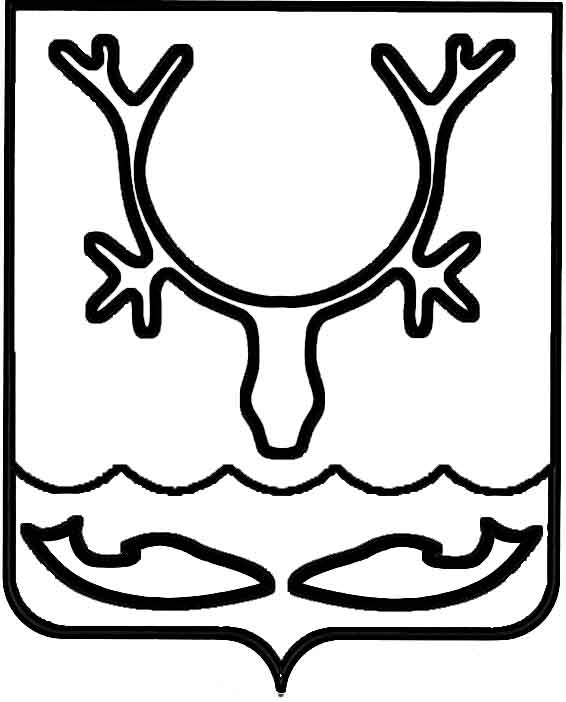 Администрация МО "Городской округ "Город Нарьян-Мар"ПОСТАНОВЛЕНИЕот “____” __________________ № ____________		г. Нарьян-МарВ соответствии с Федеральным законом от 28.06.2014 № 172-ФЗ                                    "О стратегическом планировании в Российской Федерации", постановлением Администрации МО "Городской округ "Город Нарьян-Мар" от 20.04.2018 № 262             "Об утверждении Порядка составления проекта бюджета МО "Городской округ "Город Нарьян-Мар" на очередной финансовый год и на плановый период" Администрация МО "Городской округ "Город Нарьян-Мар"П О С Т А Н О В Л Я Е Т:1.	Внести изменения в Порядок разработки прогноза социально-экономического развития МО "Городской округ "Город Нарьян-Мар", утвержденный постановлением Администрации МО "Городской округ "Город Нарьян-Мар"                          от 01.07.2013 № 1245:1.1.	Пункт 1.1. изложить в следующей редакции:"1.1. Порядок разработки прогноза социально-экономического развития МО "Городской округ "Город Нарьян-Мар" (далее – Порядок) разработан в соответствии  с требованиями Бюджетного кодекса Российской Федерации и Федерального закона от 28.06.2014 № 172-ФЗ "О стратегическом планировании в Российской Федерации"  в целях своевременной и качественной разработки проекта бюджета МО "Городской округ "Город Нарьян-Мар".".1.2.	Пункт 1.3. дополнить абзацем вторым следующего содержания:"Прогноз социально-экономического развития МО "Городской округ "Город Нарьян-Мар" является документом стратегического планирования, содержащим систему обоснованных представлений о внешних и внутренних условиях, направлениях и ожидаемых результатах социально-экономического развития муниципального образования "Городской округ "Город Нарьян-Мар"                                      на среднесрочный период.".1.3.	Абзац третий пункта 1.4. изложить в следующей редакции:"- информация Управления федеральной службы государственной статистики по Архангельской области и Ненецкому автономному округу, Межрайонной инспекции Федеральной налоговой службы № 4 по Архангельской области                            и Ненецкому автономному округу;".1.4.	Абзац третий пункта 1.7. исключить.1.5.	Пункт 1.9. изложить в следующей редакции:"1.9. В настоящем Порядке используются следующие понятия:-	прогноз социально-экономического развития МО "Городской округ "Город Нарьян-Мар" на очередной финансовый год и плановый период (предварительный) – документ, содержащий оценку состояния социально-экономической ситуации МО "Городской округ "Город Нарьян-Мар" в прогнозируемый период, основанный                    на анализе данных за отчетный год и рассчитанный при различных внешних                           и внутренних условиях развития экономики МО "Городской округ "Город Нарьян-Мар", Ненецкого автономного округа и Российской Федерации;-	предварительные итоги социально-экономического развития МО "Городской округ "Город Нарьян-Мар" за отчетный период и ожидаемые итоги социально-экономического развития МО "Городской округ "Город Нарьян-Мар" за текущий период – документ, содержащий оценку социально-экономической ситуации МО "Городской округ "Город Нарьян-Мар" за отчетный период, тенденции (изменения), происходящие в экономике и социальной сфере МО "Городской округ "Город Нарьян-Мар";-	уточненный прогноз социально-экономического развития МО "Городской округ "Город Нарьян-Мар" на очередной финансовый год и плановый период – документ, содержащий оценку вероятного состояния социально-экономической ситуации МО "Городской округ "Город Нарьян-Мар" в прогнозируемый период, основанный на текущей ситуации и рассчитанный при различных внешних                             и внутренних условиях развития экономики МО "Городской округ "Город Нарьян-Мар", Ненецкого автономного округа и Российской Федерации;-	текущий период – год, в котором осуществляется разработка Прогноза;-	отчетный период – период одного года, предшествующий текущему периоду;-	очередной финансовый год – год, следующий за текущим периодом;-	плановый период – период двух лет, следующий за очередным финансовым годом.".1.6.	Пункт 2.1. изложить в следующей редакции:"2.1. Разработка прогноза осуществляется в три этапа.На первом этапе не позднее 30 апреля текущего года по итогам отчетного периода разрабатывается предварительный прогноз социально-экономического развития МО "Городской округ "Город Нарьян-Мар" на очередной финансовый год               и плановый период, который служит основанием для составления проекта бюджета МО "Городской округ "Город Нарьян-Мар" на очередной финансовый год                                и плановый период.На втором этапе не позднее 15 октября текущего года разрабатываются предварительные итоги социально-экономического развития МО "Городской округ "Город Нарьян-Мар" за отчетный период и ожидаемые итоги социально-экономического развития МО "Городской округ "Город Нарьян-Мар" за текущий период.На третьем этапе не позднее 30 октября текущего года разрабатывается уточненный прогноз социально-экономического развития МО "Городской округ "Город Нарьян-Мар" на очередной финансовый год и плановый период и одобряется постановлением главы МО "Городской округ "Город Нарьян-Мар" одновременно                   с внесением проекта решения о городском бюджете на очередной финансовый год               и на плановый период на рассмотрение в Совет городского округа "Город Нарьян-Мар".".1.7.	В табличной части Приложения № 1 показатель "3.3. Оборот продукции (услуг), производимый малыми предприятиями, в т.ч. микропредприятиями, индивидуальными предпринимателями" исключить.2.	Настоящее постановление вступает в силу со дня подписания и подлежит официальному опубликованию.1505.2018328О внесении изменений в Порядок разработки прогноза социально-экономического развития МО "Городской округ "Город Нарьян-Мар"Глава МО "Городской округ "Город Нарьян-Мар" О.О.Белак